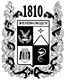 ПОСТАНОВЛЕНИЕадминистрации города-КУРОРТА железноводска ставропольского краяО внесении изменений в Положение о градостроительном совете города-
курорта Железноводска Ставропольского края, утвержденное постановлением администрации города-курорта Железноводска Ставропольского края от
17 апреля 2017 г. № 328 «О создании градостроительного совета города-
курорта Железноводска Ставропольского края»В соответствии с Градостроительным кодексом Российской Федерации, федеральными законами от 17 ноября 1995 г. № 169-ФЗ «Об архитектурной деятельности в Российской Федерации», от 06 октября 2003 г. № 131-ФЗ «Об общих принципах организации местного самоуправления в Российской Федерации», Уставом города-курорта Железноводска Ставропольского края
ПОСТАНОВЛЯЮ:1. Утвердить прилагаемые изменения, которые вносятся в Положение о градостроительном совете города-курорта Железноводска Ставропольского края, утвержденное постановлением администрации города-курорта Железноводска Ставропольского края от 17 апреля 2017 г. № 328 «О создании градостроительного совета города-курорта Железноводска Ставропольского края» (с изменениями, внесенными постановлением администрации города-курорта Железноводска Ставропольского края от 28 декабря 2019 г. № 1193).  	2. Опубликовать настоящее постановление в общественно-политическом еженедельнике «Железноводские ведомости» и разместить на официальном сайте Думы города-курорта Железноводска Ставропольского края и администрации города-курорта Железноводска Ставропольского края в сети Интернет.3. Контроль за выполнением настоящего постановления возложить на первого заместителя главы администрации города-курорта Железноводска Ставропольского края Бондаренко Н.Н.4.  Настоящее постановление вступает в силу со дня его официального опубликования.Глава города-курорта Железноводска Ставропольского края                                                                        Е.И. Моисеев				        			         УТВЕРЖДЕНЫ							        постановлением администрации							       города-курорта Железноводска							       Ставропольского краяИЗМЕНЕНИЯ, которые вносятся в Положение о градостроительном совете города-курорта Железноводска Ставропольского края, утвержденное постановлением администрации города-курорта Железноводска Ставропольского края от 17 апреля 2017 г. № 328 «О создании градостроительного совета города-курорта Железноводска Ставропольского края»1. В разделе 1 «Общие положения»:1.1. Пункт 1.3 изложить в следующей редакции:«1.3. Градостроительный совет предоставляет заинтересованным лицам решение о согласовании архитектурно-градостроительного облика объекта в порядке, установленном администрацией города-курорта Железноводска Ставропольского края.».1.2. Пункт 1.7 изложить в следующей редакции:«1.7. Решения градостроительного совета носят рекомендательный характер при принятии решений администрацией города-курорта Железноводска Ставропольского края, а также для юридических и физических лиц, осуществляющих финансирование, проектирование, экспертизу, согласование и реализацию проектов на территории города Железноводска, за исключением принятия решения о согласовании архитектурно-градостроительного облика объекта.». 2. Абзац четвертый пункта 3.1 раздела 3 «Основные функции градостроительного совета» изложить в следующей редакции:«проекты объектов нового строительства, реконструкции и реставрации, в том числе в целях принятия решения о согласовании архитектурно-градостроительного облика объекта;».3. Пункт 5.4 раздела 5 «Обязанности членов градостроительного совета» изложить в следующей редакции: «5.4. Секретарь градостроительного совета обязан:осуществлять подготовку проведения заседания градостроительного совета, в том числе проверку наличия и комплектности документов (материалов), подлежащих рассмотрению; своевременно информировать председателя градостроительного совета о поступивших заявлениях и согласовывать дату и время проведения градостроительного совета с его членами;вести протоколы заседаний градостроительного совета и обеспечивать их рассылку заинтересованным лицам в срок, не превышающий 5 рабочих дней со дня заседания градостроительного совета.».4. В пункте 7.1 раздела 7 «Организация работы градостроительного совета» слова «начальника управления архитектуры и градостроительства администрации города-курорта Железноводска Ставропольского края» заменить словами «начальника управления архитектуры и градостроительства администрации города-курорта Железноводска Ставропольского края - главного архитектора города».Первый заместитель главыадминистрации города-курорта Железноводска Ставропольского края				  Н.Н.Бондаренко	              г.Железноводск№